El nuevo ID.31,2:
valioso, atractivo, digitalMarzo 2023ContenidoEl nuevo ID.3: valioso, atractivo, digitalResumenDatos clave								página 03Introducción								página 04Paquete y diseñoDiseño exterior							página 05Diseño interior								página 06Diseño de iluminación							página 08Manejo, conectividad y sistemas de asistenciaConcepto de manejo							página 10Conectividad								página 11Sistemas de asistencia							página 12Propulsión, batería y carga Motores eléctricos							página 13Batería									página 13Datos técnicosEl nuevo ID.3								página 15ResumenDatos claveMaduro y de mayor calidad La segunda generación del ID.3 supone un nuevo nivel de interior y exterior.Exterior con detalles que expresan más agilidad Las innovaciones específicas, como el frontal rediseñado, expresan el lenguaje de diseño de la familia ID. de forma aún más llamativa.Interior mejorado de forma sostenible La mejora de la calidad de los materiales y la interacción entre funcionalidad, apariencia, tacto y estructura han creado un interior de mayor calidad con un carácter que hará que los ocupantes se sientan bien.Sistemas de asistencia de última generación Con el ID.3, VW ofrece tecnologías e innovaciones de alta calidad incluso en la clase compacta. El "Travel Assist con datos de tráfico" opcional es el siguiente paso en el camino hacia una conducción altamente automatizada.Intuitivo, versátil para el uso diario, fácil de usar para el cliente El planificador de rutas eléctricas, la Head-up-Display de realidad aumentada y el manejo por voz basado en la nube facilitan la vida cotidiana. Software actualizado El nuevo ID.3 se entrega con la última generación de software. Mejora el rendimiento del sistema y es capaz de recibir actualizaciones over-the-air. Respuesta flexible a las necesidades Además de un mayor desarrollo de la facilidad de uso, el software ID. también ofrece funciones que pueden activarse posteriormente (Functions on Demand). Por ejemplo, el sistema de navegación y el climatizador automático de confort de 2 zonas.Baterías a medida Dispone de baterías de iones de litio con una capacidad neta de 58 y 77 kWh. La autonomía alcanza los 546 km (WLTP). Más adelante, se ofrecerá una batería más pequeña.Foco en sostenibilidad De serie, en el interior se ha utilizado solo material de origen no animal y una alta proporción de materiales reciclados. Balance totalmente neutro desde el punto de vista climático Al igual que su predecesor, la segunda generación del ID.3 se entregará a los clientes con un balance neutro en cuanto a emisiones de CO2.ResumenEl nuevo ID.3: mejorado y actualizadoCon la segunda generación del ID.3, Volkswagen continúa la historia de éxito de su familia ID.: un año antes de lo previsto, la empresa ha alcanzado otro hito en la aplicación de su estrategia ACCELERATE para convertirse en un proveedor de servicios de movilidad basados en software y sin emisiones: hasta la fecha, se han entregado más de 600.000 modelos ID. basados en la plataforma modular de propulsión eléctrica (MEB) en todo el mundo. La gama de productos Volkswagen comprende seis modelos ID. El ID.3 fue el primer vehículo eléctrico basado en la plataforma MEB en 2019. Dos años y medio después del lanzamiento al mercado de la primera generación, el superventas totalmente eléctrico llega al mercado con una actualización integral. Además del software más reciente con todos los sistemas de confort y asistencia, el nuevo diseño exterior con detalles que le confieren mayor agilidad y el refinado diseño interior resultan especialmente impresionantes. Los nuevos colores, como el verde oliva oscuro (Dark Olivine Green), proporcionan un aspecto visual fresco. El uso de materiales sostenibles de primera calidad y de origen no animal completan su aspecto general.Cita"El nuevo ID.3 demuestra nuestro objetivo con la calidad, el diseño y la sostenibilidad. El diseño es más maduro, los materiales del interior son de mayor calidad". Imelda Labbé, miembro del Comité Ejecutivo de Volkswagen, áreas de "Ventas, Marketing y Posventa"Paquete y diseñoDiseño exterior: fresco y con detalles que expresan una gran agilidadCon su expresión concentrada, sus aberturas para el aire de refrigeración optimizadas y sus grandes superficies, el rostro del nuevo ID.3 se muestra único desde cualquier perspectiva, a la par que seguro de sí mismo y amable. Una de las razones es el nuevo diseño del parachoques. Al diseñar el nuevo capó delantero, el equipo de diseño se esforzó por utilizar más el color del vehículo. El capó delantero parece ahora más largo porque se ha prescindido de la franja negra debajo del parabrisas y los rebajes en los laterales crean un estiramiento visual.Las soluciones inteligentes mejoran la aerodinámicaAdemás, las entradas de aire optimizadas y ampliadas en la parte delantera confieren al ID.3 un aspecto potente y deportivo. Un mejor flujo de aire alrededor de las ruedas delanteras ("Air Curtain") mejora la aerodinámica. Esto desempeña un papel central, sobre todo en términos de autonomía: el ID.3 alcanza un coeficiente aerodinámico de 0,263 (previsto). El factor más importante para ello es el cuerpo de la carrocería con los pilares A inclinados de forma pronunciada, la línea del techo que fluye y los pilares C rebajados. Varias soluciones para detalles individuales proporcionan mejor aerodinámica. La persiana eléctrica del radiador en el frontal del vehículo es una de ellas. Se abre solo cuando los grupos motopropulsores necesitan aire frío. Por regla general, la persiana permanece cerrada para que el viento pueda pasar suavemente sobre el capó. Las llantas con su diseño plano también están adaptadas a un flujo sin pérdidas.El ID.3 se presenta con innovaciones exclusivasLos faros delanteros y los grupos ópticos traseros no solo acentúan el moderno diseño del ID.3, sino que también garantizan una mayor visibilidad en carretera. En la parte trasera, brillan los nuevos grupos ópticos traseros (SBBR) completamente en rojo y con una disposición dividida en dos. En el futuro, la parte de los grupos ópticos traseros, que se encuentra en el portón trasero, también estará iluminada.El nuevo ID.3 mide 4,26 metros de largo, 1,81 metros de ancho y 1,56 metros de alto. Al igual que su predecesor, la segunda generación del ID.3 impresiona por su larga batalla y sus voladizos cortos, posibles gracias a la plataforma modular de propulsión eléctrica (MEB). En el diseño de colores y molduras, el nuevo color verde oliva oscuro (Dark Olivine Green) es sinónimo de exclusividad y alta calidad. La pintura metalizada iridiscente tiene un cálido efecto dorado perlado y refuerza las líneas modernas y elegantes del diseño exterior. El techo es totalmente negro. Esto lo diferencia del color de la carrocería y crea un alto contraste armonioso. La moldura embellecedora del techo está acabada en un plateado mate de alta calidad y acentúa la firma cromática.Paquete y diseñoDiseño interior: de alta calidad y sostenible La segunda generación del ID.3 impresiona por su interior innovador y sostenible. En el interior se utilizan materiales de origen no animal. Para los guarnecidos de las puertas y los tapizados de los asientos se utiliza el material de microfibra Artvelours Eco, compuesto en un 71 % de material reciclado, una materia prima que se obtiene reciclando residuos plásticos que previamente han sido desechados al menos una vez.
Las mejoras crean una imagen global armoniosa Se tuvieron en cuenta numerosas sugerencias de los clientes y se aplicaron como mejoras del producto y para enriquecer el equipamiento de serie. Las suaves superficies con material acolchado en el puesto de conducción proporcionan una nueva experiencia táctil. Las puertas han sido remodeladas y también tienen superficies más suaves y grandes. Además, los reposamanos de las puertas se han hecho más espaciosos y claros. Las precisas costuras CNC de color contrastado realzan aún más la calidad y confieren al ID.3 una acertada combinación de diseño futurista y tradicional en el interior.Amplio interior del vehículo con un ambiente agradableLa mejora de la calidad de los materiales y la interacción entre funcionalidad, apariencia, tacto y estructura han creado un interior con un carácter que hará que los ocupantes se sientan bien. La base de este ambiente es el amplio interior, que tiene un aire moderno, acogedor y elegante. Esto es posible gracias a la batalla de 2,77 metros y a la arquitectura de la plataforma modular de propulsión eléctrica (MEB), que ahorra mucho espacio. El diseño subraya la generosa impresión de espacio: El gran tablero de instrumentos tiene un aspecto ligero y da la impresión de ingravidez. Una superficie suave cubre la zona inferior del tablero de instrumentos, una costura decorativa lo divide. En la oscuridad, la iluminación ambiental de hasta 30 colores traza las líneas del interior del vehículo y le añade una dimensión extra como parte integrante del concepto de diseño.Mucho espacio para el equipajeEl maletero del ID.3 tiene una capacidad básica de 385 litros. Con los respaldos de los asientos traseros plegados, es de 1.267 litros con carga hasta el techo. Hay disponible como opción un enganche portabicicletas con una carga de apoyo de 75 kilogramos. Cita"Las necesidades de nuestros clientes son nuestra prioridad. Por eso escuchamos atentamente y orientamos nuestra cartera de productos a lo que nos piden". Imelda Labbé, miembro del Comité Ejecutivo de Volkswagen, áreas de "Ventas, Marketing y Posventa".Paquete y diseño Diseño de iluminación: tecnología vanguardista Los faros LED de serie, de gran tamaño, hacen que la cara del nuevo ID.3 sea atractiva. Opcionalmente están disponibles los faros Matrix LED IQ.LIGHT, cuyos módulos con la iluminación ambiental lateral recuerdan al ojo humano. Cuando el conductor se acerca con la llave, el vehículo se despierta con una especie de parpadeo. Esta impresión se crea mediante un barrido vertical del módulo. El sistema de cierre y arranque sin llave "Keyless Access" (opcional) es un elemento destacado adicional: el vehículo busca el contacto visual con el conductor moviendo los ojos hacia los lados. Al final del escenario de bienvenida, los retrovisores exteriores proyectan la "huella" de la familia ID. en el suelo. Comodidad y seguridad por la nocheEl nuevo ID.3 incorpora de serie el asistente de luz de carretera. Los faros Matrix LED IQ.LIGHT opcionales iluminan siempre la carretera con la mayor intensidad posible sin deslumbrar a los demás usuarios. Cada módulo de faros se compone de 18 unidades LED juntas, once de las cuales se pueden desconectar y atenuar por separado. Un foco independiente complementa la luz. Al encender las luces de conducción, una banda de luz —interrumpida por el logotipo de Volkswagen— une los faros. En la parte trasera del nuevo ID.3, brillan el grupo óptico trasero (SBBR) completamente en rojo y con una disposición dividida en dos. En cada unidad de los innovadores grupos ópticos traseros LED 3D, hay nueve cables de fibra óptica de área, compuestos por múltiples capas finas y colocados libremente en el espacio. Generan una luz trasera en forma de arco en un tono rojo especialmente intenso. La luz de freno brilla en forma de «X», la luz de los intermitentes dinámicos se acumula desde el interior hacia el exterior. En los vehículos equipados con los faros Matrix LED, se accionan animaciones dinámicas en los grupos ópticos traseros para dar la bienvenida y despedirse del conductor.Iluminación inteligente del interior del vehículoLa arquitectura de iluminación del nuevo ID.3 está diseñada de forma integral y también desempeña un papel esencial en el interior del vehículo. La luz ambiental en el tablero de instrumentos, en las puertas y en la zona reposapiés puede configurarse en muchos colores, según se desee: en el ID.3 se presenta en diez colores de serie, con 30 colores disponibles como opción. El ID. Light, incluido en el paquete de asistencia Plus, es un elemento especial del concepto de iluminación: la banda de luz situada debajo del parabrisas ayuda al conductor en muchas situaciones con efectos luminosos fáciles de entender, por ejemplo, al girar y frenar, o cuando la asistencia para conducción ecoeficiente da indicaciones. El ID. Light también ofrece nuevas funciones, como una advertencia de peligros, información sobre los huecos de aparcamiento en la calzada e indicaciones sobre el carril correcto de la autopista si la navegación está activa.Manejo, conectividad y sistemas de asistenciaConcepto de manejoEl concepto de manejo del ID.3 es moderno y limpio, así como, sencillo e intuitivo. La pieza central son dos pantallas colocadas libremente en el espacio. La compacta pantalla del conductor con una diagonal de 5,3 pulgadas (13,4 centímetros) se controla mediante superficies táctiles en el volante multifunción. En el borde derecho hay un mando basculante que sirve para seleccionar las relaciones de marchas. En el centro de la consola se encuentra, ahora de serie, la pantalla táctil para la navegación, la telefonía, los medios de comunicación, los sistemas de asistencia y la configuración del vehículo. Su diagonal de pantalla es de 12 pulgadas (30,5 centímetros). En la estructura del menú se han implementado varios deseos de los clientes. Entre otras cosas, el menú de carga se encuentra ahora en el primer nivel de la gran pantalla táctil y está estructurado de forma más informativa y ordenada.Comandos por voz rápidos y segurosEl manejo por voz natural y adaptativo "Hola, ID." constituye otro nivel operativo. Puede procesar muchas frases cotidianas, su conexión online le da acceso a la información de la nube. El manejo por voz se ha vuelto aún más fiable en el reconocimiento e incluso más rápido en la respuesta.Asistente a la altura de los ojos: el AR-Head-up-DisplayEl Head-up-Display con realidad aumentada (AR-Head-up-Display) ofrece, además de información sobre la velocidad y otras funciones del vehículo, instrucciones de navegación activas y dinámicas que se reflejan en el parabrisas. Aparecen en el campo visual del conductor a una distancia de diez metros por delante del vehículo y, por tanto, son correctos e inequívocos en perspectiva. El núcleo técnico de la pantalla de alta tecnología es una pantalla LCD de una inusual intensidad luminosa en el interior del tablero de instrumentos. Unos espejos de alta precisión dirigen el haz de luz generado hacia el parabrisas. Unas lentes especiales separan las proporciones del nivel cercano y lejano. El AR Creator, una unidad de cálculo rápido, coloca los símbolos en la ventana de indicación. Para ello, utiliza los datos de la cámara frontal, del sensor de radar y del mapa de navegación. Las indicaciones se estabilizan frente a los movimientos del vehículo y se adaptan a la geometría de la lente de proyección.Manejo, conectividad y sistemas de asistenciaConectividadEl nuevo ID.3 incorpora una excelente conectividad de serie. Así, por ejemplo, se presenta el planificador inteligente de rutas eléctricas en el ID.3 a un nuevo nivel mejorado. En una ruta más larga, planifica las paradas de carga para llegar al destino lo más rápidamente posible; al hacerlo, el sistema tiene en cuenta la situación actual del tráfico y las previsiones, además del estado de carga de la batería. La evaluación de las paradas de carga es dinámica y se basa en la potencia de las estaciones de carga. Como resultado, la planificación de la ruta puede sugerir dos procesos de carga cortos con alta potencia en lugar de uno solo largo con baja potencia. Los destinos especiales se pueden transmitir al coche a través de la aplicación gratuita We Connect ID. Manejo, conectividad y sistemas de asistenciaSistemas de asistencia5El "Travel Assist con datos de tráfico"6 opcional es un componente elemental de los sistemas de conducción asistida. Con el control de crucero adaptativo "ACC" para el guiado longitudinal desde 0 km/h hasta la velocidad máxima y el sistema de advertencia de mantenimiento de carril "Lane Assist" para el guiado lateral, el sistema de asistencia al conductor puede recurrir a dos sistemas de probada eficacia que en el ID.3 están totalmente interconectados. Si se dispone de datos de tráfico, el Travel Assist solo se basa en un límite de carril detectado para mantener el carril en carreteras secundarias.En autopista, el sistema Travel Assist también le puede ayudar activamente a cambiar de carril si lo desea. El sistema de asistencia ofrece al conductor un cambio de carril automatizado en el Digital Cockpit a partir de una velocidad de 90 km/h, siempre que el entorno del vehículo esté libre. Si el conductor pulsa el intermitente, el nuevo ID.3 puede realizar el cambio de carril de forma independiente. Sin embargo, el conductor sigue siendo responsable de lo que ocurra. Actualizado con comunicación Car2XCon la integración de los datos de navegación y el sistema de detección de señales de tráfico, el nuevo ID.3 también se adapta dinámicamente al entorno del vehículo. Con la comunicación Car2X, Volkswagen lleva la seguridad a un nuevo nivel. Los datos de vehículos compatibles de la flota de Volkswagen y las señales de la infraestructura en un radio de hasta 800 metros pueden aplicarse localmente en fracciones de segundo y advertir de puntos de peligro, situaciones de accidentes y tráfico parado. El ID. Light en el puesto de conducción complementa visualmente las advertencias. Cita"El ID.3 demuestra que cumplimos con la pretensión de Volkswagen de ofrecer tecnologías e innovaciones de alta calidad hasta en la clase compacta. Esto se refleja también en los nuevos sistemas de confort y asistencia". Kai Grünitz, miembro del Comité Ejecutivo de Volkswagen, área "Desarrollo Técnico".Propulsión, batería y cargaMotor eléctricoEl motor eléctrico del ID.3 está situado en la parte trasera y genera 150 kW (204 CV) de potencia y 310 Nm de par. La tracción trasera, ya comprobada en la primera generación, garantiza un manejo ágil y una buena tracción, además de permitir un pequeño radio de giro de 10,3 metros. La propulsión se realiza mediante un motor síncrono de acción permanente (PSM) de gran eficacia, que es significativamente superior al 90 % en la mayoría de situaciones de conducción. El motor eléctrico está situado por encima del eje trasero y envía su par a una caja de cambios de 1 marcha de dos etapas que incluye diferencial. La unidad servomotriz, con el módulo electrónico de potencia que procesa las señales de control y conmuta las corrientes eléctricas, solo pesa unos 90 kilogramos. Propulsión, batería y cargaBateríaEl ID.3 sigue estando disponible con dos tamaños de batería diferentes: 58 y 77 kWh. La batería de iones de litio contribuye de forma decisiva al carácter polivalente del ID.3: Con su contenido de energía neta de 77 kWh, la gran batería proporciona al ID.3 Pro S hasta 546 km de autonomía (WLTP). En el caso del ID.3 Pro con 58 kWh de contenido de energía neta de la batería, es de hasta 426 kilómetros (WLTP). La carcasa de la batería, instalada plana en el suelo del vehículo, está compuesta por perfiles de aluminio y protegida por una robusta protección antiencajonamiento y un marco resistente. En su interior, se encuentran los módulos de celdas, cada uno de los cuales contiene 24 celdas con una cubierta exterior flexible. Una placa base con conductos de agua integrados mantiene los módulos a su temperatura de servicio ideal en el rango de los 25 grados centígrados, lo que aporta ventajas en cuanto al rendimiento de energía, la carga con corriente continua y la vida útil. Volkswagen garantiza que, después de ocho años de funcionamiento o 160.000 kilómetros de distancia recorrida, la batería todavía tenga como mínimo el 70 % de su capacidad neta original.Propulsión, batería y cargaCargaWe Charge es el nombre del sistema sostenible para la carga cómoda, interconectada y sostenible de coches eléctricos que Volkswagen ha creado. Siempre tiene disponible la solución adecuada para largos recorridos, en la carretera y en casa. En una estación de carga rápida, la batería del ID.3 Pro S puede cargarse del 5 al 80 por ciento en solo 30 minutos con una potencia de carga de hasta 170 kW. El ID.3 Pro necesita 35 minutos con una potencia de carga de hasta 120 kW. Datos técnicosEl nuevo ID.31ID.3 Pro: consumo eléctrico en kWh/100 km: combinado 16,0–15,3; emisiones de CO2 en g/km: combinado 0; solo están disponibles para los vehículos los valores de consumo y emisiones según WLTP y no según NEDC.2ID.3 Pro S: consumo eléctrico en kWh/100 km: combinado 15,7; emisiones de CO2 en g/km: combinado 0; solo están disponibles para el vehículo los valores de consumo y emisiones según WLTP y no según NEDC.Las indicaciones con respecto al equipamiento son válidas para el mercado alemán. El equipamiento de serie en otros mercados puede variar.Volkswagen evita y reduce directamente las emisiones de CO2 siempre que es posible. En consecuencia, los proveedores previos están obligados a evitar y reducir las emisiones. Las emisiones de CO2 que Volkswagen no puede evitar ni reducir directamente, ni tampoco a través de los correspondientes compromisos en la cadena de proveedores, se compensan en la misma medida mediante proyectos certificados de protección medioambiental.5La función de asistencia al conductor solo puede utilizarse dentro de los límites del sistema. El conductor debe estar preparado para anular el sistema de asistencia en cualquier momento y no queda exento de su responsabilidad de conducir el vehículo con prudencia. El proceso puede desactivarse en cualquier momento.6"Travel Assist con datos de tráfico": El sistema puede utilizarse hasta la velocidad máxima del vehículo. Solo en combinación con un sistema de navegación. Solo en combinación con una licencia activa de We Connect. Las partes online del "Travel Assist con datos de tráfico" solo pueden utilizarse dentro del ámbito de cobertura de la red móvil y con la correspondiente configuración de privacidad. La parte online se puede desactivar en la aplicación We Connect ID. en cualquier momento. La parte online de "Travel Assist" está disponible en los siguientes países: Alemania, Austria, Bélgica, Bulgaria, Croacia, Chipre, Dinamarca, Eslovaquia, Eslovenia, España, Estonia, Finlandia, Francia, Grecia, Hungría, Irlanda, Italia, Letonia, Lituania, Luxemburgo, Malta, Noruega, Países Bajos, Polonia, Portugal, Reino Unido, República Checa, Rumanía, Suecia y Suiza. Para activar las funciones en línea, necesita una cuenta de usuario Volkswagen y debe iniciar sesión en We Connect con su nombre de usuario y contraseña. Además, es necesario contratar en línea We Connect por separado con Volkswagen AG. Después de la entrega del vehículo, tiene 90 días para activar la función online del "Travel Assist con datos de tráfico". Después de este plazo, comienza el período inicial de uso de la parte online del "Travel Assist con datos de tráfico" de 3 años (gratuito). El uso de la parte online del "Travel Assist con datos de tráfico" se habilita a través de una conexión a Internet integrada. Los costes de datos asociados incurridos dentro de Europa corren a cargo de Volkswagen AG en el ámbito de la cobertura de la red. Según la tarifa de su teléfono móvil y, especialmente, si se usa en el extranjero, pueden surgir costes adicionales (p. ej., tarifas de itinerancia) debido al intercambio de datos a través de Internet. Para poder prestar el servicio, es necesario transmitir ciertos datos personales como la ubicación y la dirección IP del vehículo. Puede encontrar más información sobre el tratamiento de datos en la declaración de protección de datos "Travel Assist con datos de tráfico". La disponibilidad de los servicios individuales descritos en los paquetes puede variar según el país. Los servicios están disponibles durante el período contractual acordado y pueden estar sujetos a cambios en el contenido o ser interrumpidos durante el período contractual. Puede encontrar más información en: connect.volkswagen-we.com y en su concesionario Volkswagen. Para obtener información sobre las condiciones de las tarifas de telefonía móvil, póngase en contacto con su proveedor de telefonía móvil.Contactos de prensa:Comunicación VolkswagenVolkswagen CommunicationsProduct Communications
Jochen TekotteContacto ID.3Tel.: +49 5361 9-87057jochen.tekotte@volkswagen.deBenedikt GriffigJefe de Products and Technology
Tel: +49-5361-9-977164
benedikt.griffig@volkswagen.de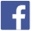 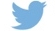 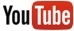 Más envolkswagen-newsroom.com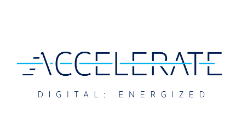 ID.3 Pro ID.3 Pro SPotencia máx.150 kW/204 CV150 kW/204 CVPar motor máx.310 Nm310 NmCaja de cambiosCaja de cambios de 1 marchaCaja de cambios de 1 marchaVelocidad máxima160 km/h160 km/h0-100 km/h7,3 s7,9 sEnergía neta de la batería58 kWh77 kWhAutonomía (WLTP)hasta 426 kmhasta 546 kmLongitud4.261 mm4.261 mmAnchura1.809 mm (2.070 mm incl. retrovisor exterior)1.809 mm (2.070 mm incl. retrovisor exterior)Altura1.562 mm1.562 mmBatalla2.770 mm2.770 mmCoeficiente aerodinámico0,263 (previsto)0,263 (previsto)Capacidad del maletero385 l385 l